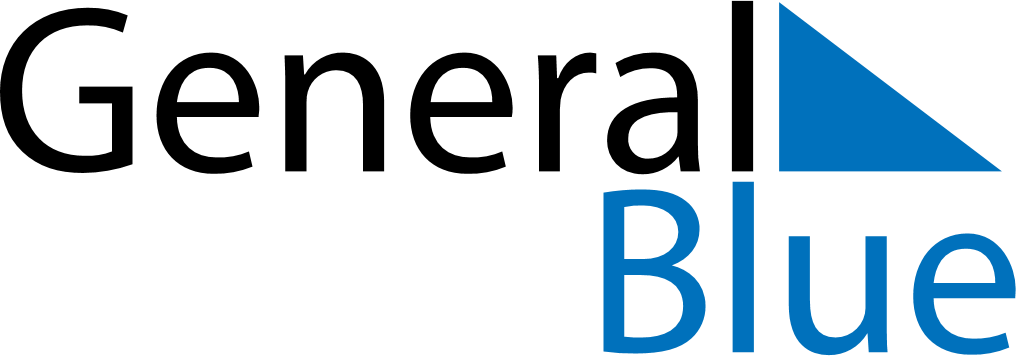 October 2029October 2029October 2029October 2029Equatorial GuineaEquatorial GuineaEquatorial GuineaSundayMondayTuesdayWednesdayThursdayFridayFridaySaturday12345567891011121213Independence DayIndependence Day1415161718191920212223242526262728293031